DOSSIER DE CANDIDATUREPRESENTATION DU PORTEUR DU PROJETNom du projet :Porteur du projet :Société :Nom et présentation du porteur du projet :Adresse / coordonnées :Lot(s) souhaité(s) : Comment avez-vous eu connaissance de cet appel à manifestation d’intérêt ?PRESENTATION DU CANDIDATDécrire votre expérience dans le projetDescription du porteur ou de l’équipe projet Quelle est votre expérience du monde aéronautique/ aéroportuaire ?PRESENTATION DE LA STRUCTURE ENVISAGEESociété déjà constituée				Société en cours de constitution		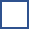 Société à créer					Société déjà constituéeNom de la société :Nom et fonction du représentant :Adresse :Coordonnées :N° de RC ou Siret :Statut juridique de la structure :Capital :Activité / Objet social de la société :Appartenance à un groupe : 	Oui 	   Lequel ?					Non 	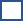 Société en cours de constitution ou à créerStatut juridique de la structure envisagée :Capital envisagé :Objet social envisagé :Appartenance à un groupe : 	Oui 	   Lequel ?					Non 	Références (autre(s) société(s) dans laquelle(s) vous êtes Dirigeant (D), Actionnaire (A))Etat d’avancement de vos démarches de création d’entreprise :Observations que vous souhaitez porter à notre connaissance :PROJETDescriptif de l’activité envisagé (type d’activité, lien avec l’aéroport, horaires, emplacement)Fournir les éléments qui vous paraissent utiles pour en vérifier la faisabilitéDurée de l’occupation souhaitée (les autorisations d’occupation temporaire du domaine public non constitutive de droit réel sont attribuées selon l’objet de l’occupation et du projet, la nature des investissements réalisés.)PLAN D’AFFAIRESEtude de marché effectuée :OUI (1)					NON 	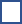 Plan d’affaires détaillé sur 5 ans à fournir :Membres du personnel / nombre de salariés :Financement du projet :Montant total des investissements prévus Durée d’amortissement prévue : S’il s’agit d’une activité existante, données financières historiques :Nom sociétéN° RC ou SiretActivitéD/AAnnée 1Année 2Année 3Année 4Année 5Produits d’exploitationCharges d’exploitationDont dotation amortissementsDont dotation provisionsReprise amortissementsReprise provisionsRésultat netType de financementMontant (€)Autofinancement / Fonds propresEmprunts bancairesSubvention / aides aux entreprisesAutresAnnée N-2Année N-1Année NProduits d’exploitationRésultat net